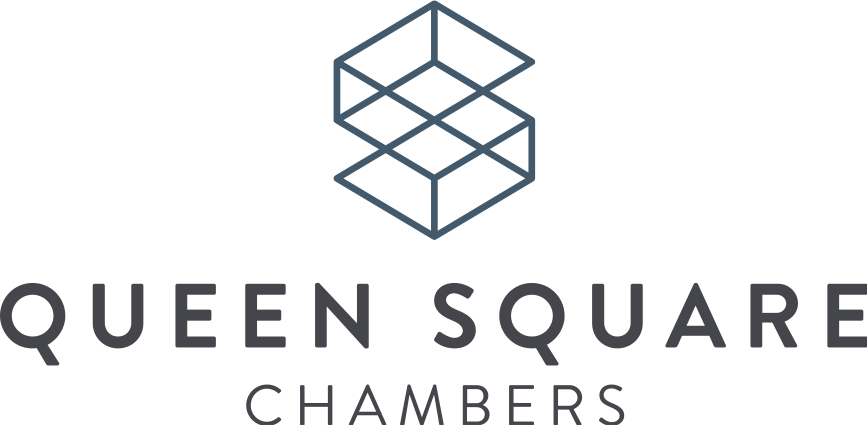 Mini-Pupillage Application FormNotes:If a course is completed, please indicate your final award;If you are presently studying, please indicate your current or predicted grade;Individual unit results (in whole or part) are optional but may assist in assessing your application, particularly if you are still studying;Please highlight any academic awards or similar in this section.Notes:Please use this section to outline, and illustrate by way of example, the skills you have that would suit you to a career at the Bar;We are particularly interested in participation and success in mooting / debating / essay writing competitions or similar;We also look to assess transferable skills gained in either a legal or non-legal context.Notes:Please use this section to explain why you are applying for a mini-pupillage at Queen Square Chambers in particular;We will look to assess your understanding of a common law practice in Bristol and / or the Western Circuit generally.Notes:If you have a particular preference for one or more of our practice areas, please indicate this;If you have no preference or are still undecided on which areas of law to pursue, you do not need to answer this question and will not be penalised.Notes:We understand that some applicants will not have had access to the same opportunities as others due to - for example - disability or illness, caring responsibilities, financial hardship;If you would like us to consider your application in the context of any particular external difficulty, please indicate this;We are more concerned with the impact, rather than the cause, of any limiting factors;This section is entirely optional. We will use any information only for providing context for your application rather than as basis for any decision. We assess all applications in line with our Equality and Diversity Policy and are committed to a fair and non-discriminatory recruitment process.———————————————————————————————————————Please expand the boxes on this form to fit your answers if necessary.This form should be returned to minipupillage@qs-c.co.uk along with our Equality and Diversity Monitoring Form (available on the Recruitment pages of our website). If possible, .pdf format is preferred to preserve formatting.If return by email is not possible, please print and return to Queen Square Chambers, 56 Queen Square, Bristol, BS1 4PR marked ‘Mini-Pupillage Application’.